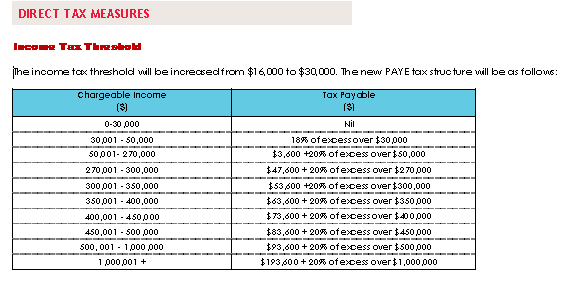 Given below is the SRT and ECAL table- revised one as per the meeting this morning. The resident and non-resident SRT and ECAL structure will be same as is the case now where there is no differentiation between resident and non-resident SRT rates.Chargeable IncomeSocial Responsibility Tax PayableECAL270,001 - 300,00013% of excess over $270,00010% of excess over $270,000300,001 - 350,0003,900 + 14% of excess over $300,00010% of excess over $270,000350,001 - 400,00010,900 + 15% of excess over $350,00010% of excess over $270,000400,001 - 450,00018,400 + 16% of excess over $400,00010% of excess over $270,000450,001 - 500,00026,400 + 17% of excess over $450,00010% of excess over $270,000500,001 - 1,000,00034,900 + 18% of excess over $500,00010% of excess over $270,0001,000,001 +124,900 + 19% of excess over $1,000,00010% of excess over $270,000